ROWING COMPETITION RESULTS SCHOOL GAMES COUNTY FINALS 2016Absolutely incredible! Our rowing teams competed in the School Games level 3 county finals  in Rugby; the culmination of all the hours practising totally paid off as every single one of them smashed personal records and the relays once again broke all Bournebrook records with a phenomenal 926 metres in 4 minutes from the boys' team (previous record 899). I cannot express how proud I was of this team as results were announced and the boys came 2nd place against schools from Warwickshire, Coventry and Solihull, such an incredible achievement once again for our small school! Silver medal winners...go team Bournebrook! In fact the whole team – mixed girls and boys -  raced an 8 minute relay (30 seconds each with 2 changeovers) and came 2nd place!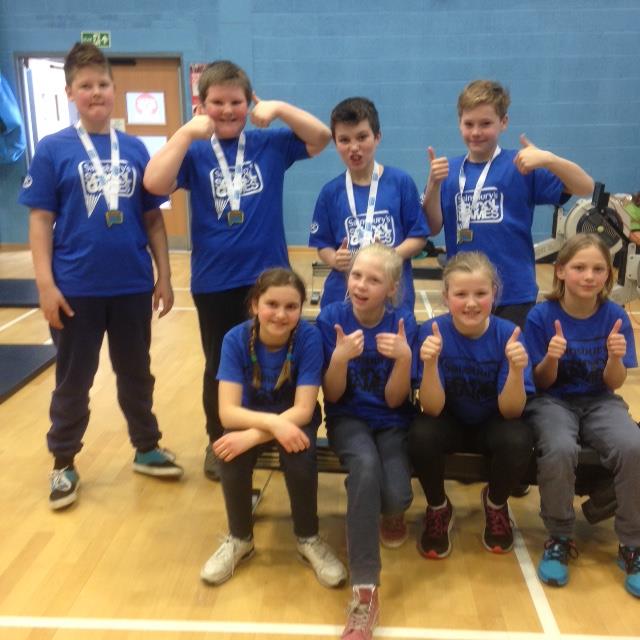 Our silver medal County final rowing teams!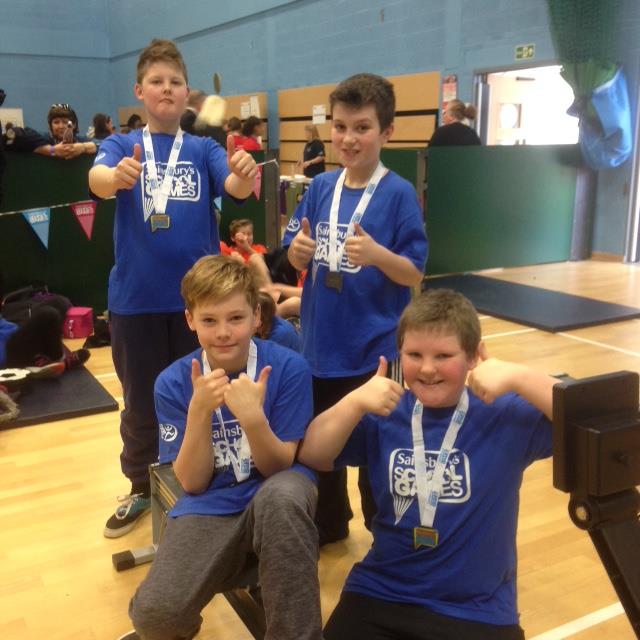 4 minRelay(1 min)Individual             1min 30secJoe(347)   348Bartek(334)   354Josh(310)   320Caleb(333)   349926mPrevious record 833899(previousPB)Katie(260)   305Isobel(292)   316Millie(288)   306Jess(322)   334842814